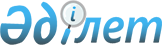 Аудандық мәслихаттың (V сайланған XXV сессиясы) 2013 жылғы 27 желтоқсандағы "2014 - 2016 жылдарға арналған Лебяжі ауданының бюджеті туралы" № 7/25 шешіміне өзгерістер енгізу туралыПавлодар облысы Лебяжі аудандық мәслихатының 2014 жылғы 03 қарашадағы № 1/38 шешімі. Павлодар облысының Әділет департаментінде 2014 жылғы 14 қарашада № 4154 болып тіркелді      РҚАО ескертпесі.

      Құжаттың мәтінінде түпнұсқаның пунктуациясы мен орфографиясы сақталған.

      Қазақстан Республикасының 2008 жылғы 4 желтоқсандағы Бюджет кодексінің 106-бабы 4–тармағына, Қазақстан Республикасының 2001 жылғы 23 қаңтардағы "Қазақстан Республикасындағы жергілікті мемлекеттік басқару және өзін-өзі басқару туралы" Заңының 6-бабының 1-тармағының 1) тармақшасына сәйкес, Лебяжі аудандық мәслихаты ШЕШІМ ЕТЕДІ:

      1. Лебяжі аудандық мәслихаттың (V сайланған XXV сессиясы) 2013 жылғы 27 желтоқсандағы "2014 - 2016 жылдарға арналған Лебяжі ауданының бюджеті туралы" № 7/25 шешіміне (Нормативтік құқықтық актілердің мемлекеттік тіркеу тізілімінде № 3654 тіркелген, 2014 жылғы 18 қаңтардағы ауданның "Аққу үні" газетінің № 2, 2014 жылғы 18 қаңтардағы ауданның "Вести Акку" газетінің № 2 жарияланған) келесі өзгерістер енгізілсін:

      көрсетілген шешімнің 1 қосымшасы осы шешімнің қосымшасына сәйкес жаңа редакцияда мазмұндалсын.

      2. Осы шешімнің орындалуын бақылау мәслихаттың экономика және бюджеттік саясат, заңдылық пен адам құқығын қорғау мәселелері жөніндегі тұрақты комиссиясына жүктелсін.

      3. Осы шешім 2014 жылғы 1 қаңтардан бастап қолданысқа енеді.

 2014 жылға арналған аудандық бюджеті
					© 2012. Қазақстан Республикасы Әділет министрлігінің «Қазақстан Республикасының Заңнама және құқықтық ақпарат институты» ШЖҚ РМК
				
      Сессия төрағасы

Қ. Жиеналин

      Аудандық мәслихат хатшысы

Қ. Әлтаев
Аудандық мәслихаттың
(V сайланған ХXXVIІІ
(кезектен тыс) сессиясы)
2014 жылғы 03 қарашадағы
№ 1/38 шешіміне
қосымша
Аудандық мәслихаттың
(V сайланған ХXV сессиясы)
2013 жылғы 27 желтоқсандағы
№ 7/25 шешіміне
1 қосымшаСанаты

Санаты

Санаты

Санаты

Сом мың теңге

Сыныбы

Сыныбы

Сыныбы

Сом мың теңге

Ішкі сыныбы

Ішкі сыныбы

Сом мың теңге

Атауы

Сом мың теңге

1

2

3

I. Кірістер

2156993

1

Салықтық түсімдер

290627

01

Табыс салығы

111532

2

Жеке табыс салығы

111532

03

Әлеуметтік салық

99817

1

Әлеуметтік салық

99817

04

Меншікке салынатын салықтар

74677

1

Мүлікке салынатын салықтар

58980

3

Жер салығы

1576

4

Көлік құралдарына салынатын салық

13097

5

Бірыңғай жер салығы

1024

05

Тауарларға, жұмыстарға және қызметтерге салынатын ішкі салықтар

3482

2

Акциздер

943

3

Табиғи және басқа да ресурстарды пайдаланғаны үшін түсетін түсімдер

1044

4

Кәсіпкерлік және кәсіби қызметті жүргізгені үшін алынатын алымдар

1495

08

Заңдық мәнді іс-әрекеттерді жасағаны және (немесе) оған уәкілеттігі бар мемлекеттік органдар немесе лауазымды адамдар құжаттар бергені үшін алынатын міндетті төлемдер

1119

1

Мемлекеттік баж

1119

2

Салықтық емес түсімдер

5134

01

Мемлекеттік меншіктен түсетін кірістер

708

5

Мемлекет меншігіндегі мүлікті жалға беруден түсетін кірістер

698

7

Мемлекеттік бюджеттен берілген кредиттер бойынша сыйақылар

10

06

Басқа да салықтық емес түсімдер

4426

1

Басқа да салықтық емес түсімдер

4426

3

Негізгі капиталды сатудан түсетін түсімдер

454

03

Жердi және материалдық емес активтердi сату

454

1

Жерді сату

37

2

Материалдық емес активтерді сату

417

4

Трансферттердің түсімдері

1860778

02

Мемлекеттік басқарудың жоғары тұрған органдарынан түсетін трансферттер

1860778

2

Облыстық бюджеттен түсетін трансферттер

1860778

Функционалдық топ

Функционалдық топ

Функционалдық топ

Функционалдық топ

Функционалдық топ

Сом мың теңге

Кіші функция

Кіші функция

Кіші функция

Кіші функция

Сом мың теңге

Бюджеттік бағдарламалардың әкімшісі

Бюджеттік бағдарламалардың әкімшісі

Бюджеттік бағдарламалардың әкімшісі

Сом мың теңге

Бағдарлама

Бағдарлама

Сом мың теңге

Атауы

Сом мың теңге

1

2

3

4

5

6

II. Шығыстар

2187438

01

Жалпы сипаттағы мемлекеттік қызметтер

260851

1

Мемлекеттік басқарудың жалпы функцияларын орындайтын өкілді, атқарушы және басқа органдар

233945

112

Аудан (облыстық маңызы бар қала) мәслихатының аппараты

18912

001

Аудан (облыстық маңызы бар қала) мәслихатының қызметін қамтамасыз ету жөніндегі қызметтер

14112

003

Мемлекеттік органның күрделі шығыстары

4800

122

Аудан (облыстық маңызы бар қала) әкiмiнiң аппараты

65040

001

Аудан (облыстық маңызы бар қала) әкiмiнiң қызметін қамтамасыз ету жөніндегі қызметтер

64740

003

Мемлекеттік органның күрделі шығыстары

300

123

Қаладағы аудан, аудандық маңызы бар қала, кент, ауыл, ауылдық округ әкімінің аппараты

149993

001

Қаладағы аудан, аудандық маңызы бар қала, кент, ауыл, ауылдық округ әкімінің қызметін қамтамасыз ету жөніндегі қызметтер

140918

022

Мемлекеттік органның күрделі шығыстары

9075

2

Қаржылық қызмет

10145

452

Ауданның (облыстық маңызы бар қаланың) қаржы бөлімі

10145

001

Ауданның (облыстық маңызы бар қаланың) бюджетін орындау және ауданның (облыстық маңызы бар қаланың) коммуналдық меншігін басқару саласындағы мемлекеттік саясатты іске асыру жөніндегі қызметтер

9129

003

Салық салу мақсатында мүлікті бағалауды жүргізу

458

010

Жекешелендіру, коммуналдық меншікті басқару, жекешелендіруден кейінгі қызмет және осыған байланысты дауларды реттеу

157

011

Коммуналдық меншікке түскен мүлікті есепке алу, сақтау, бағалау және сату

101

018

Мемлекеттік органның күрделі шығыстары

300

5

Жоспарлау және статистикалық қызмет

16761

453

Ауданның (облыстық маңызы бар қаланың) экономика және бюджеттік жоспарлау бөлімі

16761

001

Экономикалық саясатты, мемлекеттік жоспарлау жүйесін қалыптастыру және дамыту және ауданды (облыстық маңызы бар қаланы) басқару саласындағы мемлекеттік саясатты іске асыру жөніндегі қызметтер

14005

004

Мемлекеттік органның күрделі шығыстары

2756

02

Қорғаныс

7361

1

Әскери мұқтаждықтар

6351

122

Аудан (облыстық маңызы бар қала) әкiмiнiң аппараты

6351

005

Жалпыға бірдей әскери міндетті атқару шеңберіндегі іс-шаралар

6351

2

Төтенше жағдайлар жөнiндегi жұмыстарды ұйымдастыру

1010

122

Аудан (облыстық маңызы бар қала) әкiмiнiң аппараты

1010

007

Аудандық (қалалық) ауқымдағы дала өрттерінің, сондай-ақ мемлекеттік өртке қарсы қызмет органдары құрылмаған елдi мекендерде өрттердің алдын алу және оларды сөндіру жөніндегі іс-шаралар

1010

03

Қоғамдық тәртіп, қауіпсіздік, құқықтық, сот, қылмыстық-атқару қызметі

400

9

Қоғамдық тәртіп және қауіпсіздік саласындағы өзге де қызметтер

400

458

Ауданның (облыстық маңызы бар қаланың) тұрғын үй-коммуналдық шаруашылығы, жолаушылар көлігі және автомобиль жолдары бөлімі

400

021

Елдi мекендерде жол қозғалысы қауiпсiздiгін қамтамасыз ету

400

04

Білім беру

1333083

1

Мектепке дейiнгi тәрбие және оқыту

167353

123

Қаладағы аудан, аудандық маңызы бар қала, кент, ауыл, ауылдық округ әкімінің аппараты

148771

004

Мектепке дейінгі тәрбие мен оқыту ұйымдарының қызметін қамтамасыз ету

97627

041

Мектепке дейінгі білім беру ұйымдарында мемлекеттік білім беру тапсырысын іске асыруға

51144

464

Ауданның (облыстық маңызы бар қаланың) білім бөлімі

18582

040

Мектепке дейінгі білім беру ұйымдарында мемлекеттік білім беру тапсырысын іске асыруға

18582

2

Бастауыш, негізгі орта және жалпы орта білім беру

1100989

123

Қаладағы аудан, аудандық маңызы бар қала, кент, ауыл, ауылдық округ әкімінің аппараты

3737

005

Ауылдық жерлерде балаларды мектепке дейін тегін алып баруды және кері алып келуді ұйымдастыру

3737

464

Ауданның (облыстық маңызы бар қаланың) білім бөлімі

1097252

003

Жалпы білім беру

1084112

006

Балаларға қосымша білім беру

13140

9

Бiлiм беру саласындағы өзге де қызметтер

64741

464

Ауданның (облыстық маңызы бар қаланың) білім бөлімі

62058

001

Жергілікті деңгейде білім беру саласындағы мемлекеттік саясатты іске асыру жөніндегі қызметтер

10614

005

Ауданның (облыстық маңызы бар қаланың) мемлекеттік білім беру мекемелер үшін оқулықтар мен оқу-әдiстемелiк кешендерді сатып алу және жеткізу

14001

007

Аудандық (қалалық) ауқымдағы мектеп олимпиадаларын және мектептен тыс іс-шараларды өткiзу

924

012

Мемлекеттік органның күрделі шығыстары

1303

015

Жетім баланы (жетім балаларды) және ата-аналарының қамқорынсыз қалған баланы (балаларды) күтіп-ұстауға қамқоршыларға (қорғаншыларға) ай сайынғы ақшалай қаражат төлемі

6241

067

Ведомстволық бағыныстағы мемлекеттік мекемелерінің және ұйымдарының күрделі шығыстары

28975

472

Ауданның (облыстық маңызы бар қаланың) құрылыс, сәулет және қала құрылысы бөлімі

2683

037

Білім беру объектілерін салу және реконструкциялау

2683

06

Әлеуметтiк көмек және әлеуметтiк қамсыздандыру

97081

2

Әлеуметтiк көмек

77234

123

Қаладағы аудан, аудандық маңызы бар қала, кент, ауыл, ауылдық округ әкімінің аппараты

10318

003

Мұқтаж азаматтарға үйінде әлеуметтік көмек көрсету

10318

451

Ауданның (облыстық маңызы бар қаланың) жұмыспен қамту және әлеуметтік бағдарламалар бөлімі

66916

002

Жұмыспен қамту бағдарламасы

14236

005

Мемлекеттік атаулы әлеуметтік көмек

174

007

Жергілікті өкілетті органдардың шешімі бойынша мұқтаж азаматтардың жекелеген топтарына әлеуметтік көмек

44995

010

Үйден тәрбиеленіп оқытылатын мүгедек балаларды материалдық қамтамасыз ету

737

016

18 жасқа дейінгі балаларға мемлекеттік жәрдемақылар

2228

017

Мүгедектерді оңалту жеке бағдарламасына сәйкес, мұқтаж мүгедектерді міндетті гигиеналық құралдармен және ымдау тілі мамандарының қызмет көрсетуін, жеке көмекшілермен қамтамасыз ету

4546

9

Әлеуметтiк көмек және әлеуметтiк қамтамасыз ету салаларындағы өзге де қызметтер

19847

451

Ауданның (облыстық маңызы бар қаланың) жұмыспен қамту және әлеуметтік бағдарламалар бөлімі

19847

001

Жергілікті деңгейде халық үшін әлеуметтік бағдарламаларды жұмыспен қамтуды қамтамасыз етуді іске асыру саласындағы мемлекеттік саясатты іске асыру жөніндегі қызметтер

18288

011

Жәрдемақыларды және басқа да әлеуметтік төлемдерді есептеу, төлеу мен жеткізу бойынша қызметтерге ақы төлеу

1439

021

Мемлекеттік органның күрделі шығыстары

120

07

Тұрғын үй-коммуналдық шаруашылық

98526

1

Тұрғын үй шаруашылығы

22796

123

Қаладағы аудан, аудандық маңызы бар қала, кент, ауыл, ауылдық округ әкімінің аппараты

1100

027

Жұмыспен қамту 2020 жол картасы бойынша қалаларды және ауылдық елді мекендерді дамыту шеңберінде объектілерді жөндеу және абаттандыру

1100

457

Ауданның (облыстық маңызы бар қаланың) мәдениет, тілдерді дамыту, дене шынықтыру және спорт бөлімі

3554

024

Жұмыспен қамту 2020 жол картасы бойынша қалаларды және ауылдық елді мекендерді дамыту шеңберінде объектілерді жөндеу

3554

458

Ауданның (облыстық маңызы бар қаланың) тұрғын үй-коммуналдық шаруашылығы, жолаушылар көлігі және автомобиль жолдары бөлімі

15512

003

Мемлекеттік тұрғын үй қорының сақталуын ұйымдастыру

2360

004

Азаматтардың жекелеген санаттарын тұрғын үймен қамтамасыз ету

6500

041

Жұмыспен қамту 2020 жол картасы бойынша қалаларды және ауылдық елді мекендерді дамыту шеңберінде объектілерді жөндеу және абаттандыру

6652

464

Ауданның (облыстық маңызы бар қаланың) білім бөлімі

2630

026

Жұмыспен қамту 2020 жол картасы бойынша қалаларды және ауылдық елді мекендерді дамыту шеңберінде объектілерді жөндеу

2630

2

Коммуналдық шаруашылық

45421

123

Қаладағы аудан, аудандық маңызы бар қала, кент, ауыл, ауылдық округ әкімінің аппараты

5870

014

Елді мекендерді сумен жабдықтауды ұйымдастыру

5870

458

Ауданның (облыстық маңызы бар қаланың) тұрғын үй-коммуналдық шаруашылығы, жолаушылар көлігі және автомобиль жолдары бөлімі

12251

012

Сумен жабдықтау және су бұру жүйесінің жұмыс істеуі

11114

026

Ауданның (облыстық маңызы бар қаланың) коммуналдық меншігіндегі жылу жүйелерін қолдануды ұйымдастыру

1137

472

Ауданның (облыстық маңызы бар қаланың) құрылыс, сәулет және қала құрылысы бөлімі

27300

058

Елді мекендердегі сумен жабдықтау және су бұру жүйелерін дамыту

27300

3

Елді мекендерді абаттандыру

30309

123

Қаладағы аудан, аудандық маңызы бар қала, кент, ауыл, ауылдық округ әкімінің аппараты

30309

008

Елді мекендердегі көшелерді жарықтандыру

12108

009

Елді мекендердің санитариясын қамтамасыз ету

6383

010

Жерлеу орындарын ұстау және туыстары жоқ адамдарды жерлеу

818

011

Елді мекендерді абаттандыру мен көгалдандыру

11000

08

Мәдениет, спорт, туризм және ақпараттық кеңістiк

175470

1

Мәдениет саласындағы қызмет

97419

123

Қаладағы аудан, аудандық маңызы бар қала, кент, ауыл, ауылдық округ әкімінің аппараты

602

006

Жергілікті деңгейде мәдени-демалыс жұмыстарын қолдау

602

457

Ауданның (облыстық маңызы бар қаланың) мәдениет, тілдерді дамыту, дене шынықтыру және спорт бөлімі

94917

003

Мәдени-демалыс жұмысын қолдау

94917

472

Ауданның (облыстық маңызы бар қаланың) құрылыс, сәулет және қала құрылысы бөлімі

1900

011

Мәдениет объектілерін дамыту

1900

2

Спорт

7000

457

Ауданның (облыстық маңызы бар қаланың) мәдениет, тілдерді дамыту, дене шынықтыру және спорт бөлімі

7000

009

Аудандық (облыстық маңызы бар қалалық) деңгейде спорттық жарыстар өткiзу

6000

010

Әртүрлi спорт түрлерi бойынша аудан (облыстық маңызы бар қала) құрама командаларының мүшелерiн дайындау және олардың облыстық спорт жарыстарына қатысуы

1000

3

Ақпараттық кеңiстiк

47191

456

Ауданның (облыстық маңызы бар қаланың) ішкі саясат бөлімі

13367

002

Газеттер мен журналдар арқылы мемлекеттік ақпараттық саясат жүргізу жөніндегі қызметтер

11529

005

Телерадио хабарларын тарату арқылы мемлекеттік ақпараттық саясатты жүргізу жөніндегі қызметтер

1838

457

Ауданның (облыстық маңызы бар қаланың) мәдениет, тілдерді дамыту, дене шынықтыру және спорт бөлімі

33824

006

Аудандық (қалалық) кiтапханалардың жұмыс iстеуi

32414

007

Мемлекеттік тілді және Қазақстан халықтарының басқа да тілдерін дамыту

1410

9

Мәдениет, спорт, туризм және ақпараттық кеңiстiктi ұйымдастыру жөнiндегi өзге де қызметтер

23860

456

Ауданның (облыстық маңызы бар қаланың) ішкі саясат бөлімі

12418

001

Жергілікті деңгейде ақпарат, мемлекеттілікті нығайту және азаматтардың әлеуметтік сенімділігін қалыптастыру саласында мемлекеттік саясатты іске асыру жөніндегі қызметтер

8300

003

Жастар саясаты саласында іс-шараларды іске асыру

4118

457

Ауданның (облыстық маңызы бар қаланың) мәдениет, тілдерді дамыту, дене шынықтыру және спорт бөлімі

11442

001

Жергілікті деңгейде мәдениет, тілдерді дамыту, дене шынықтыру және спорт саласында мемлекеттік саясатты іске асыру жөніндегі қызметтер

9078

032

Ведомстволық бағыныстағы мемлекеттік мекемелерінің және ұйымдарының күрделі шығыстары

2364

10

Ауыл, су, орман, балық шаруашылығы, ерекше қорғалатын табиғи аумақтар, қоршаған ортаны және жануарлар дүниесін қорғау, жер қатынастары

88556

1

Ауыл шаруашылығы

37066

453

Ауданның (облыстық маңызы бар қаланың) экономика және бюджеттік жоспарлау бөлімі

10182

099

Мамандардың әлеуметтік көмек көрсетуі жөніндегі шараларды іске асыру

10182

472

Ауданның (облыстық маңызы бар қаланың) құрылыс, сәулет және қала құрылысы бөлімі

5913

010

Ауыл шаруашылығы объектілерін дамыту

5913

473

Ауданның (облыстық маңызы бар қаланың) ветеринария бөлімі

20971

001

Жергілікті деңгейде ветеринария саласындағы мемлекеттік саясатты іске асыру жөніндегі қызметтер

9319

007

Қаңғыбас иттер мен мысықтарды аулауды және жоюды ұйымдастыру

1350

008

Алып қойылатын және жойылатын ауру жануарлардың, жануарлардан алынатын өнімдер мен шикізаттың құнын иелеріне өтеу

10302

6

Жер қатынастары

13550

463

Ауданның (облыстық маңызы бар қаланың) жер қатынастары бөлімі

13550

001

Аудан (облыстық маңызы бар қала) аумағында жер қатынастарын реттеу саласындағы мемлекеттік саясатты іске асыру жөніндегі қызметтер

7705

004

Жердi аймақтарға бөлу жөнiндегi жұмыстарды ұйымдастыру

5845

9

Ауыл, су, орман, балық шаруашылығы, қоршаған ортаны қорғау және жер қатынастары саласындағы басқа да қызметтер

37940

473

Ауданның (облыстық маңызы бар қаланың) ветеринария бөлімі

37940

011

Эпизоотияға қарсы іс-шаралар жүргізу

37940

11

Өнеркәсіп, сәулет, қала құрылысы және құрылыс қызметі

19830

2

Сәулет, қала құрылысы және құрылыс қызметі

19830

472

Ауданның (облыстық маңызы бар қаланың) құрылыс, сәулет және қала құрылысы бөлімі

19830

001

Жергілікті деңгейде құрылыс, сәулет және қала құрылысы саласындағы мемлекеттік саясатты іске асыру жөніндегі қызметтер

12236

013

Аудан аумағында қала құрылысын дамытудың кешенді схемаларын, аудандық (облыстық) маңызы бар қалалардың, кенттердің және өзге де ауылдық елді мекендердің бас жоспарларын әзірлеу

7040

015

Мемлекеттік органның күрделі шығыстары

554

12

Көлiк және коммуникация

63609

1

Автомобиль көлiгi

63356

123

Қаладағы аудан, аудандық маңызы бар қала, кент, ауыл, ауылдық округ әкімінің аппараты

9495

013

Аудандық маңызы бар қалаларда, кенттерде, ауылдарда, ауылдық округтерде автомобиль жолдарының жұмыс істеуін қамтамасыз ету

8965

045

Елді мекендер көшелеріндегі автомобиль жолдарын күрделі және орташа жөндеу

530

458

Ауданның (облыстық маңызы бар қаланың) тұрғын үй-коммуналдық шаруашылығы, жолаушылар көлігі және автомобиль жолдары бөлімі

53861

022

Көлік инфрақұрылымын дамыту

2524

023

Автомобиль жолдарының жұмыс істеуін қамтамасыз ету

29651

045

Аудандық маңызы бар автомобиль жолдарын және елді мекендердің көшелерін күрделі және орташа жөндеу

21686

9

Көлік және коммуникациялар саласындағы өзге де қызметтер

253

458

Ауданның (облыстық маңызы бар қаланың) тұрғын үй-коммуналдық шаруашылығы, жолаушылар көлігі және автомобиль жолдары бөлімі

253

024

Кентiшiлiк (қалаiшiлiк), қала маңындағы ауданiшiлiк қоғамдық жолаушылар тасымалдарын ұйымдастыру

253

13

Басқалар

40652

3

Кәсiпкерлiк қызметтi қолдау және бәсекелестікті қорғау

824

454

Ауданның (облыстық маңызы бар қаланың) кәсіпкерлік және ауыл шаруашылығы бөлімі

824

006

Кәсіпкерлік қызметті қолдау

824

9

Басқалар

39828

123

Қаладағы аудан, аудандық маңызы бар қала, кент, ауыл, ауылдық округ әкімінің аппараты

12562

040

"Өңірлерді дамыту" Бағдарламасы шеңберінде өңірлерді экономикалық дамытуға жәрдемдесу бойынша шараларды іске асыру

12562

452

Ауданның (облыстық маңызы бар қаланың) қаржы бөлімі

2443

012

Ауданның (облыстық маңызы бар қаланың) жергілікті атқарушы органының резерві

2443

454

Ауданның (облыстық маңызы бар қаланың) кәсіпкерлік және ауыл шаруашылығы бөлімі

11963

001

Жергілікті деңгейде кәсіпкерлікті және ауыл шаруашылығын дамыту саласындағы мемлекеттік саясатты іске асыру жөніндегі қызметтер

11963

458

Ауданның (облыстық маңызы бар қаланың) тұрғын үй-коммуналдық шаруашылығы, жолаушылар көлігі және автомобиль жолдары бөлімі

12860

001

Жергілікті деңгейде тұрғын үй-коммуналдық шаруашылығы, жолаушылар көлігі және автомобиль жолдары саласындағы мемлекеттік саясатты іске асыру жөніндегі қызметтер

12060

067

Ведомстволық бағыныстағы мемлекеттік мекемелерінің және ұйымдарының күрделі шығыстары

800

14

Борышқа қызмет көрсету

10

1

Борышқа қызмет көрсету

10

452

Ауданның (облыстық маңызы бар қаланың) қаржы бөлімі

10

013

Жергілікті атқарушы органдардың облыстық бюджеттен қарыздар бойынша сыйақылар мен өзге де төлемдерді төлеу бойынша борышына қызмет көрсету

10

15

Трансферттер

2009

1

Трансферттер

2009

452

Ауданның (облыстық маңызы бар қаланың) қаржы бөлімі

2009

006

Нысаналы пайдаланылмаған (толық пайдаланылмаған) трансферттерді қайтару

2009

III. Таза бюджеттік кредиттеу

38032

Бюджеттік кредиттер

44448

10

Ауыл, су, орман, балық шаруашылығы, ерекше қорғалатын табиғи аумақтар, қоршаған ортаны және жануарлар дүниесін қорғау, жер қатынастары

44448

1

Ауыл шаруашылығы

44448

453

Ауданның (облыстық маңызы бар қаланың) экономика және бюджеттік жоспарлау бөлімі

44448

006

Мамандарды әлеуметтік қолдау шараларын іске асыру үшін бюджеттік кредиттер

44448

5

Бюджеттік кредиттерді өтеу

6416

01

Бюджеттік кредиттерді өтеу

6416

1

Мемлекеттік бюджеттен берілген бюджеттік кредиттерді өтеу

6416

IV. Қаржы активтерімен жасалатын операциялар бойынша сальдо

0

V. Бюджет тапшылығы (профицит)

-68477

VІ. Бюджет тапшылығын қаржыландыру (профицитті қолдану)

68477

